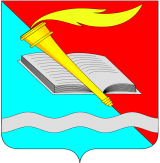 АДМИНИСТРАЦИЯ ФУРМАНОВСКОГО МУНИЦИПАЛЬНОГО РАЙОНА ПОСТАНОВЛЕНИЕ    от  05.03.2020                                                                                                          № 194г. Фурманов Об утверждении стоимости одного квадратного метра общей площади жилья в сельской местности по Фурмановскому муниципальному району, используемой для расчета социальной выплаты гражданам, молодым семьям и молодым специалистам на строительство (приобретение) жилья в сельской местности в рамках подпрограммы «Устойчивое развитие сельских территорий Фурмановского муниципального района на 2014-2020 годы» муниципальной программы «Развитие сельского хозяйства и регулирование рынков сельскохозяйственной продукции, сырья и продовольствия Фурмановского муниципального района на 2014-2020 годы»,на 2020 год.В целях реализации подпрограммы «Устойчивое развитие сельских территорий Ивановской области» государственной программы Ивановской области «Развитие сельского хозяйства и регулирование рынков сельскохозяйственной продукции, сырья и продовольствия Ивановской области», утвержденной постановлением Правительства Ивановской области от 13.11.2013 № 451-п, подпрограммы «Устойчивое развитие сельских территорий Фурмановского муниципального района на 2014-2020 годы» муниципальной программы «Развитие сельского хозяйства и регулирование рынков сельскохозяйственной продукции, сырья и продовольствия Фурмановского муниципального района на 2014-2020 годы», утвержденной постановлением администрации Фурмановского муниципального района от 11.11.2013 № 902, руководствуясь Уставом Фурмановского муниципального района, администрация Фурмановского муниципального района                              п о с т а н о в л я е т:Утвердить стоимость одного квадратного метра общей площади жилья в сельской местности по Фурмановскому муниципальному району, используемой для расчета социальной выплаты гражданам, молодым семьям и молодым специалистам на строительство (приобретение) жилья в сельской местности в рамках подпрограммы «Устойчивое развитие сельских территорий Фурмановского муниципального района на 2014-2020 годы» муниципальной программы «Развитие сельского хозяйства и регулирование рынков сельскохозяйственной продукции, сырья и продовольствия Фурмановского муниципального района на 2014-2020 годы», на 2020 год в размере 29910 (двадцать девять тысяч девятьсот десять) рублей.2. Опубликовать настоящее постановление в официальном издании «Вестник администрации Фурмановского муниципального района и Совета Фурмановского муниципального района», а также разместить на официальном сайте Фурмановского муниципального района.3. Постановление вступает в силу со дня его официального опубликования и распространяется на правоотношения, возникшие с          1 января 2020 года.4. Контроль за исполнением постановления возложить на заместителя главы администрации Фурмановского муниципального района А. А. КлюеваГлава Фурмановского муниципального района                                                    Р. А. СоловьевЛ. Г. Горбачева2-21-31